План-конспект учебного занятия по английскому языку для 7 класса по теме «Достопримечательности Республики Беларусь »В процессе подготовки к учебному занятию были изучены программные требования, проанализирован учебный материал и содержательная база учебного пособия.Тип учебного занятия: совершенствование речевых навыковЦель: совершенствование навыков говорения в рамках заданной речевой ситуации Предполагаемый результат: предполагается, что к окончанию учебного занятия учащиеся смогут рассказать о наиболее интересных достопримечательностях страны, составить таблицы для дальнейшего использования при подготовке домашнего задания и для итогового творческого проекта по темеЗадачи:-содействовать формированию коммуникативной компетенции;-создать условия для активного речевого взаимодействия;-создать условия для развития коммуникативных навыков через разнообразные виды речевой деятельности;-способствовать развитию умения сотрудничать с одноклассниками в выполнении заданий;Оборудование: учебник, раздаточный материал, мультимедийная презентация, QR-кодыХод урокаОрганизационно – мотивационныйЭтап актуализации знаний и целеполаганияАктуализация субъектного опыта учащихся по теме урокаЦелеполаганиеОперационно – деятельностный  этапРелаксационная паузаГоворение РефлексияКонтрольно-оценочный этапДомашнее заданиеПриложение 1Приложение 2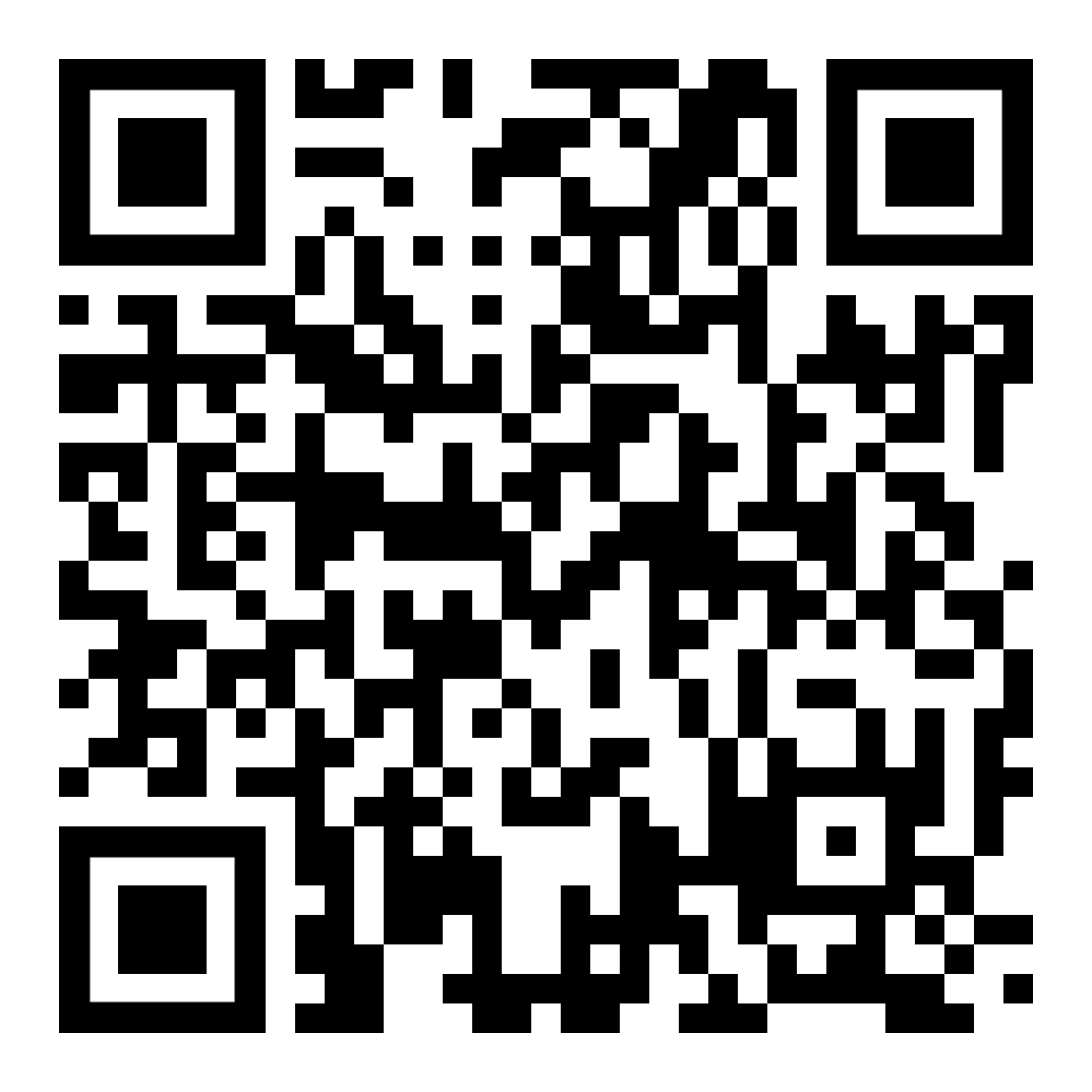 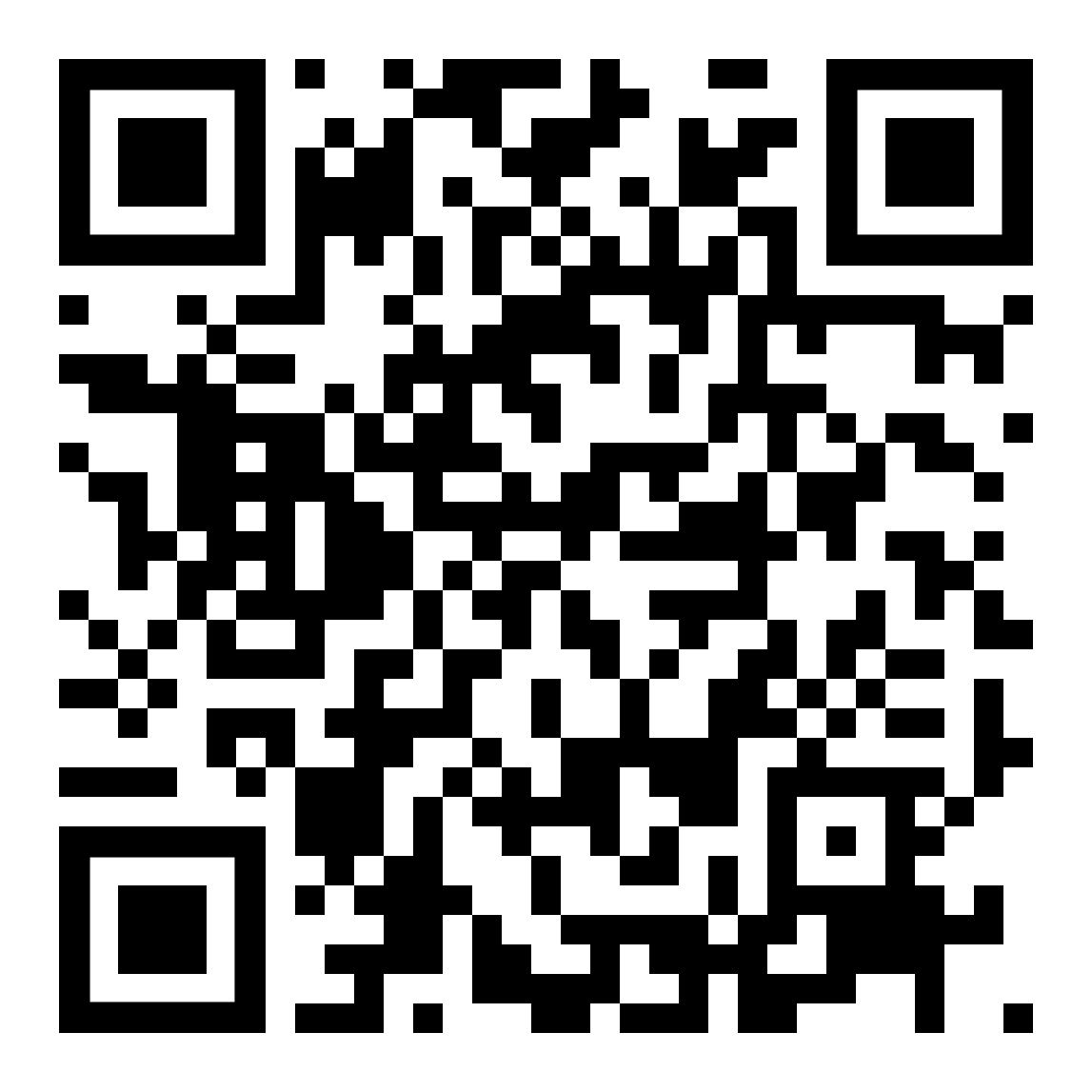 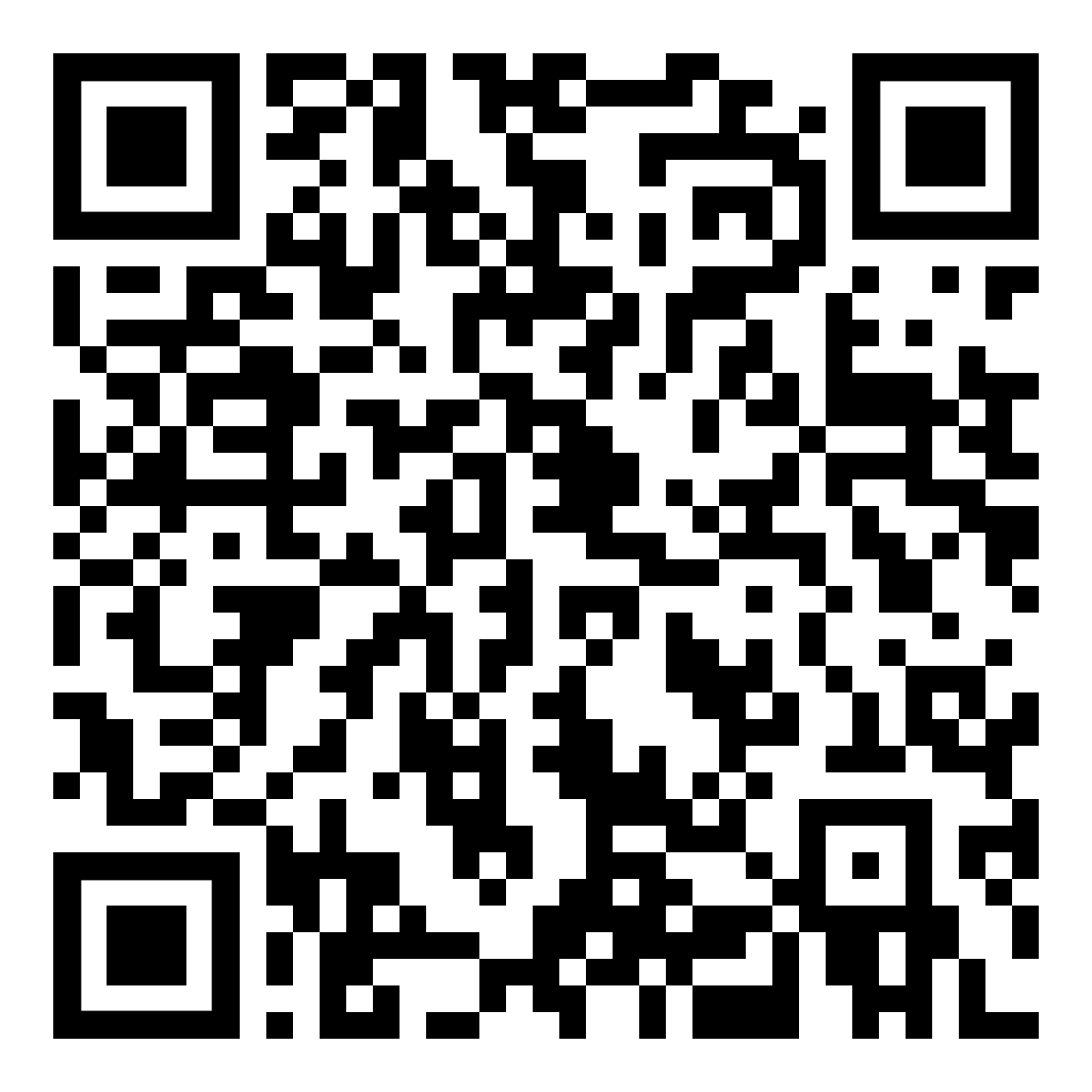 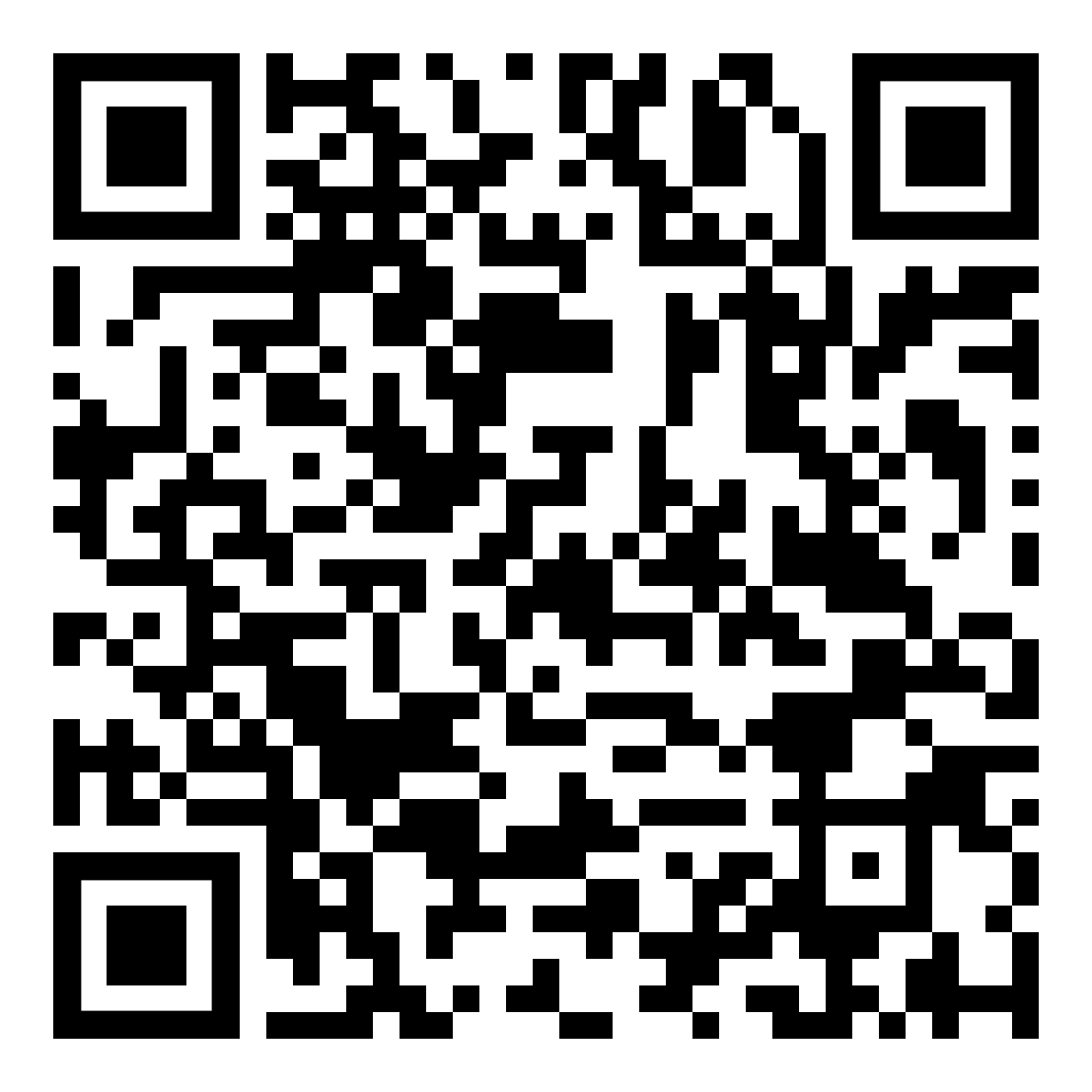 Приложение 3Приложение 4Деятельность учителяДеятельность учащихсяПриветствие учащихся, создание позитивной атмосферы, введение в атмосферу иноязычного общенияЭмоционально настраиваются на работу, приветствуют учителя, отвечают на вопросыДеятельность учителяДеятельность учащихсяРассказывает о своем опыте путешествия по стране, задает вопросыОтвечают на вопросы, формулируют тему урока, актуализируют свои знанияДеятельность учителяДеятельность учащихсяСпособствует осознанию учащихся ключевых понятий урока, знакомит учащихся с этапами их деятельности на учебном занятииВместе с учащимися ставят  цели учебного занятияWe will talk about…..We will check …..We will listen to….We will read….We will repeat…..Определяют цели урока, знакомятся с этапами их деятельности на учебном занятииДеятельность учителяДеятельность учащихсяПредлагает вспомнить ключевые слова и фразы по теме путем составления mind mapУчитель предлагает использовать полученный mind map и ответить на вопрос Do you like travelling? Использует структуру сингапурской методики Inside – outside circle (приложение 1)Предтекствовый этапУчитель предлагает учащимся посмотреть видео Mysterious Belarus и определить, о чем пойдет речь в текстах (https://www.youtube.com/watch?v=QNdYybI3Pgs)Текстовый этап Учитель предлагает учащимся QR-коды для работы с текстами о разных достопримечательностях Республики Беларусь (приложение 2)Раздает таблицы для заполнения во время работы с текстом.(приложение 3)Послетекстовый этап.Учитель предлагает учащимся поработать в группах. Инструктирует учащихся.Учащиеся работают в группах, записывают ключевые понятия и фразы, связанные с темой. Презентуют mind mapУченики образуют два круга( inside – outside circle) ,задают друг другу вопросы по очереди, записывают ответы, проговаривают ответы учащихсяУчащиеся смотрят видео, угадывают, о чем пойдет речь в текстах Учащиеся выбирают  Qr- коды,тем самым выбирают себе тексты для предстоящей работы. Знакомятся с текстами, заполняют таблицу во время чтения Учащиеся работают в группе, отвечая на вопросы одноклассников о своей достопримечательности и заполняют таблицу. Деятельность учителяДеятельность учащихсяУчитель предлагает ребятам закрыть глаза и представить те страны и места, где они хотели бы побывать. Те места, где уже были, те места, с которыми связаны самые приятные воспоминанияУчащиеся отдыхают, снимают зрительное напряжение.Деятельность учителяДеятельность учащихсяУчитель предлагает работу в парах, инсценировать диалогImagine that your foreign friend has never been to our country. Prove that there are a lot of interesting places in Belarus where you can go at weekends. Make up a dialogueУчащиеся работают в парах, составляют диалог, рассказывают о самых интересных достопримечательностях на их взгляд, доказывая своему иностранному другу, что нашу страну стоит посетить.Деятельность учителяДеятельность учащихсяПредлагает учащимся самим оценить успешность своей деятельности, работая с таблицей достижений ( приложение 4)Учащиеся работают с таблицей достиженийДеятельность учителяДеятельность учащихсяУчитель задает вопросы.Did you like this lesson?What was the most interesting /the most difficult/ the most unusual task for you?Have we done everything we planned?Учитель оценивает работу ребят на уроке, комментирует выставление оценок.Отвечают на вопросы учителяДеятельность учителяДеятельность учащихсяПредлагает домашнее задание на выбор ( дифференцированное домашнее задание)Use the information and tell about the most interesting sights you would like to recommend to visit. - Create a leaflet about the most interesting sights of Belarus)  (in your opinion)Выбирают домашнее заданиеNameDo you like travelling?Why?Landmarks(Name )Place(Where is it situated?)The most interesting information, key facts(What are the most interesting information have you read?)1.2.3.4.I repeated words and phrases on the topicI spoke about travelling, about landmarks in BelarusI listened to my classmatesI worked a lotI took an active part in the lessonI asked and answered questions